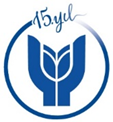 T.CYAŞAR ÜNİVERSİTESİ REKTÖRLÜĞÜ Faculty of CommunicationDepartment of Radio, Television & CinemaRCTV 350 Radio Program ProductionProject Assessment SheetAssessment for each projectTarih:  İmza:Projenin adıÖğrencinin adı & NumarasıDanışmanın adıProjenin süresiWorkWeightScoreProgram ön hazırlığı%5Program metni%10Konunun özgünlüğü%10Konunun yaratıcılığı%20Konunun işlenişi%15Tükçe’nin kullanılış biçimi%10Program sunuş peformansı%30Total100HARF NOTU